Looking Ahead:Jan 29 – SJL 8:30 Worship with Communion               SJL 9:30 Sunday School               SJL 9:30 Annual Meeting following 8:30 worship                CLC 10:30 Worship with Communion Jan 30 – CLC 9:00 Quilting               SJL  9:00 QuiltingFeb 01 – SJL 4:30 – 6:00 Confirmation ClassFeb 02 – 8:30 Vicar at Birnamwood Elementary. For Reading Program               9:30 Vicar at Clover Leaf Terrace for service                        (Volunteer’s needed to help with communion from SJL or CLC)Feb 05 – SJL 8:30 Worship w/communion, Coffee Fellowship following               CLC 9:30 Bible Study  CLC 10:30 Worship Feb 06 – CLC 9:00 Quilting               SJL 5:45 Fireman/EMT Soup Supper Feb 07 – CLC 6:00 Council MeetingFeb 08 – CLC 5:30 Confirmation ClassFeb 09 – SJL Welca Meeting at 2:00Feb 09 – 15 Vicar Jennifer will be on vacation St. John Members: Birnamwood Polka Days celebration - We will be holding the “Card Raffle” again this year and are looking for donations and volunteers to work the booth. Great Fundraiser.  3rd Annual Firemen’s/EMT Soup Supper – hosted by SJL on Monday, Feb. 6th at 5:45 pm. Please sign-up (back of church) to help with this event Coffee Fellowship – Sign up (back of church) to bring a snack/treat for the First Sunday of each month Coffee Fellowship. Ash Wednesday Soup Supper on Feb. 22nd following service (dine-in or Soup to Go). Look for the sign-up sheet. Welcome our new members: Jeremy & Shirley Thiex and Cody & Nicole Jayne Thiex. We are excited to have you in our church family. Calvary Members:Thank you to our Women’s Group for providing the hot beef and turkey sandwiches and buns for the Annual Meeting and to our council members for making the side dishes, desserts, and hosting the Luncheon. Congratulations and a big THANK YOU to our new council members: Melissa Ferg, second term council member Scot Peterson and to Julie Kubiaczyk for accepting the nomination to return to council after taking a 2-year break from council; but still remained very active in the life of the church. We appreciateyou and thank you for sharing your time and talents with us.  Fourth Sunday after EpiphanyJanuary 29, 2023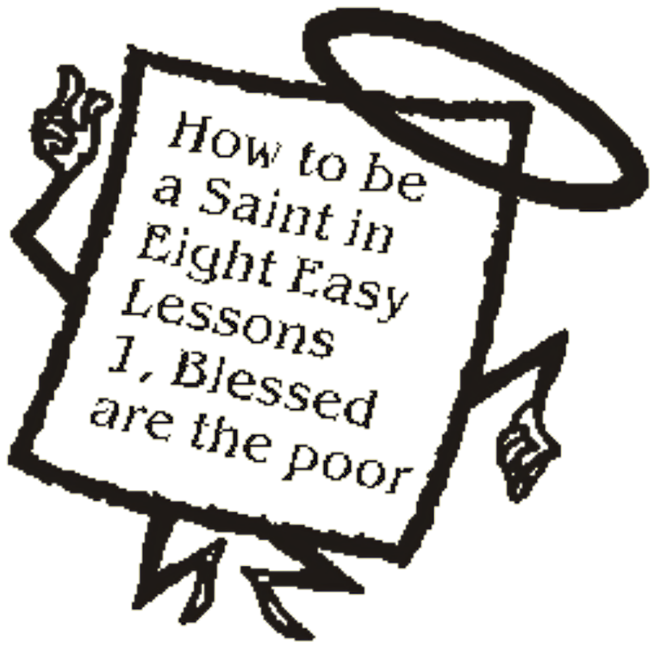 Jesus opens the Sermon on the Mount by naming those who are blessed in the reign of God. KINDRED PARISHVicar Jennifer Sosinski 715-219-5489Email: vicarjennifer@outlook.comST. JOHN LUTHERAN ELCA (8:30 a.m.)W17680 Church Road – Birnamwood WI  54414Phone: 715/449-2098Email:stjohnlutheranchurch5444@gmail.comSJL: Pianist Barb NelsonCALVARY LUTHERAN CHURCH ELCA (10:30 a.m.)310 S. Superior St. ~ Antigo WI 54409Phone: 715/623-3102Email: calvary.antigo@gmail.comOrganist: Joann Schmidt       Song Leader: Peggy BenesLector: Alan BahrFourth Sunday after Epiphany  – January 29, 2023PreludeCall to worship Welcome and announcementsSJL: Reception of New Members at St. John’s: Today we welcome – Jeremy & Shirley Thiex and Cody & Nicole Jayne Thiex into our St. John’s Family and as members of the Kindred Parish,Confession and Forgiveness                               Back cover of hymnalHymn: “O God of Mercy, God of Light”                                        #714Greeting and Kyrie                                                                           p.147Canticle of Praise “This is the Feast”                                                 p.148Prayer of the Day (in unison – see Celebrate Insert)Readings:  See Celebrate InsertFirst Reading: Micah 6:1-8  R: The Word of the Lord C: Thanks be to God. Responsive Reading: Psalm 15     Begin with refrain and repeat after the bold RSecond Reading: 1 Corinthians 1:18-31 R: The Word of the Lord C: Thanks be to God. Gospel Acclamation (Please stand as you are able)                     p.151“Alleluia. Lord, to whom shall we go? You have the words of eternal life. Alleluia.” The holy Gospel according to Matthew 5:1-12All: Glory to you, O Lord.        The ReadingThe Gospel of the Lord.           All: Praise to you, O ChristThe Sermon: Vicar Jennifer @ SJLThe Sermon: Rev. Betty Wyatt @ CLCHymn of the Day: “Jesus, the Very Thought of You”                  #754Apostles’ Creed                                          (inside back cover of hymnal)The Prayers of Intercession                               (back of Celebrate Insert)          L: Merciful God.   Response: Receive our prayerThe peace of the Lord be with you always. . . and also with you.                                 Share the peace with one anotherMEALThe Offering – The offering basket will be brought forward as we sing the Doxology.	Praise God, from whom all blessings flow;		Praise God, all creatures here below;		Praise God, above ye heav’nly host;		Praise Father, Son, and Holy Ghost. Amen Offertory Prayer The Great Thanksgiving					               p.152Holy, Holy, Holy						               p.153The Lord’s Prayer (in unison)					  p.154                                   The congregation may be seatedThe Invitation to Communion		          The Sacrament is shared(We have an open table for Communion. All who are baptized are welcome to receive the Lord’s Supper. Children who have not received their first communion and those not taking communion are invited to come forward for a blessing. We offer both wine and grape juice (center rings). Gluten-free wafers are available upon request).Agnus Dei: “Lamb of God. . .”				                p.154During communion . . .     HYMN: “Now We Join in Celebration”                                           #462      HYMN: “Let Us Break Bread Together”                                         #471Prayer after Communion        Please be seated for the Blessing, Sending Hymn, and Dismissal.The Blessing Sending Hymn: “Just a Closer Walk with Thee”                        #697The Dismissal         Response: Thanks be to God.PostludeKindred Parish Prayer Concerns:    Calvary: Samantha Smith, Lois Helms, Nancy Klemp, Don Guse, Ken Glover, Maverick Clark, David Schroeder, Theresa DeBroux, Patty Koeppel, Merna Schuman, Jan Cunningham, Amy DeBroux     St. John’s: Tom Opper, Joel Creydt, Cindy O., Bob G., Eric DeHart, Kristi Conzella, Ed Hilger, Danielle (Hegewald) Andrews, Andy Peterson    Prayers for members & friends serving in the military:Greg, Tony, Joe, David, Isabel, and Daniel